ROSEMARKET COMMUNITY COUNCILREGISTER OF MEMBERS’ INTERESTS, 2018/19List of interests declared (forms listed in date order)10/04/18		Personal but non-prejudicial interest declared by C’llr David Hancock in the discussion of the planning application ref. 17/1261/PA, due to historical tenuous dealings between the applicant and a member of his family. 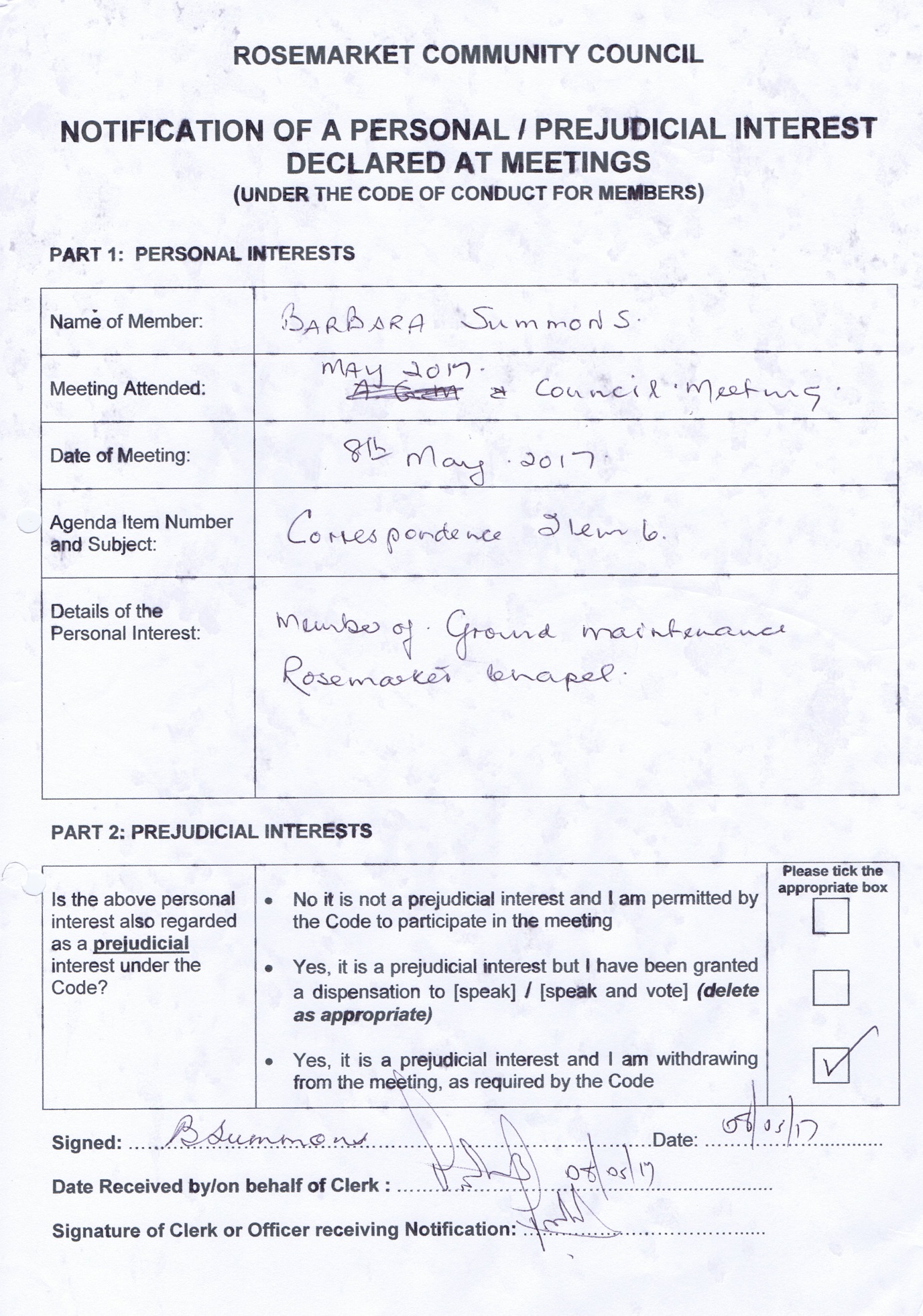 